ЛепкаТема: «Нос для снеговика»Цель. Продолжать учить ребенка скатывать шар круговыми движениями ладоней; раскатывать толстый столбик, а затем с одного конца заузить столбик в конус, передавая удлиненную форму морковки.Демонстрационный материал. Морковка (натуральная, на картинке, игрушечная).Раздаточный материал. Пластилин оранжевого цвета, вырезанный из картона снеговик без носа, приклеенный за ранее на картон, дощечка для моделирования.Ход занятийПознакомьте детей со сказкой В. Сутеев «Елка». Затем покажите ребенку снеговика без носа и скажите «Посмотри, к нам в гости пришел снеговик из сказки. Помнишь как он рассыпался, а зайцы и белки снова его слепили? Но что-то зверьки забыли сделать?Правильно, нос. Давай поможем ему- слепим новый нос.Рассмотрите с ребенком морковку. Обратите внимание на ее цвет и форму.Предложите малышу скатать шар из пластилина, затем раскатать его в столбик. Покажите, как нужно с одного конца столбика прямыми движениями пальцами вперед – назад по доске заузить столбик.Предложите ребенку прикрепить вылепленную морковку снеговику вместо носа.Похвалите малыша « Вот молодец, выручил снеговика!»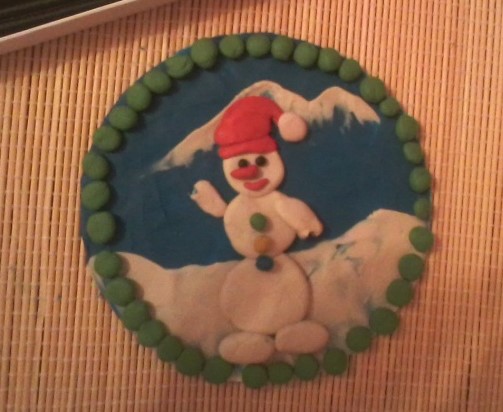 